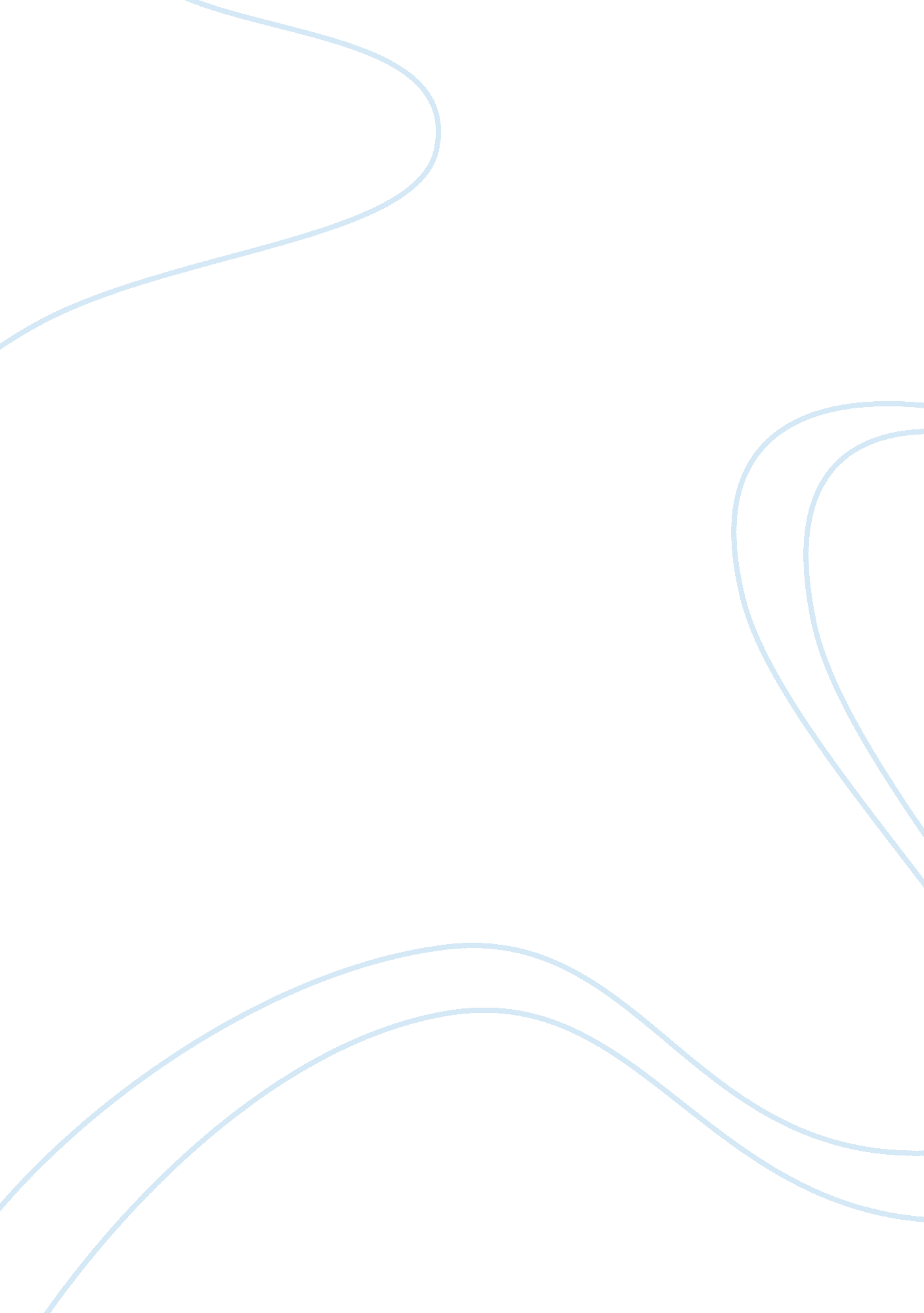 Free critical thinking on win-win agreement based on covey 7 habitsFamily, Mother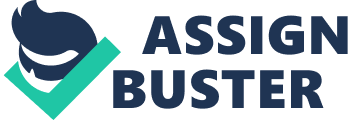 Introduction This paper describes in detail approaches that ought to be taken in order to have a win-win mutual agreement between a mother and her daughter-in-law in a more clarified and compassionate way. This can be seen where the daughter-in-law wants to cook for her husband and spend most of the time with him. This is usually not possible due to the fact that the mother of the son also wants to be in the presence of her son with the impression that he is still her little boy (Covey, 2009). Moreover, the mother believes that she is the right person to spend time with her son with the thought that her daughter-in-law does not have the consent of how to take care of her son. As a result of the disagreement, the two parties quarrel over the son and thus this leads for them to opt for a solution. This initiates the parties to look for an agreement that will help them reach a win-win situation without hurting each other. To achieve their objective, they have to sit down with other senior members of the family to help them solve their problem. They can right down rules that have to be followed strictly by both parties and the rules have to be accompanied by the other members of the family who serve as witnesses. The witnesses will be the ones who will gage them to know if they are complying with what was agreed upon. If the rules are followed appropriately, then there is a great possibility that the family will live in a harmonious and understanding manner. Moreover, incase they don’t follow what has been agreed upon, then they will not live happily but rather keep on fighting (Covey, 2009). Thus, this document shows that for a couple to live happily with their mother-in-law, then there must be rules, respect and understanding each other in order to overcome disagreements. In the event of good conduct and understanding among them, this results in a win-win situation that is full of hope and happiness. References Covey, S (2009) Living the 7 Habits: The Courage to Change, Publisher Simon & Schuster. 
Covey, S (2010) Seven habits of highly effective people personal workbook, Publisher Simon and 
Schuster. 